УТВЕРЖДАЮ:Директор МБОУ «ЦО № 52им. В.В. Лапина»___________ Авдеева С.В. ОТЧЕТо результатах самообследованияМБОУ «ЦО № 52 им. В. В. Лапина»за 2023 календарный год Раздел 1: Аналитическая частьОценка образовательной деятельностиОрганизационно-правовое обеспечение деятельности школы.Тип ОО: общеобразовательное учреждениеОрганизационно-правовая форма: бюджетноеГод основания образовательного учреждения – 1983 г.Учредитель:  муниципальное  образование город Тула.Устав МБОУ «ЦО № 52 им. В. В. Лапина» № 13-осн от 15.01.2019Полное наименование в соответствии с Уставом: муниципальное бюджетное общеобразовательное учреждение «Центр образования № 52 им. В. В. Лапина» (МБОУ« ЦО № 52 им. В. В. Лапина»). МБОУ « ЦО № 52 им. В. В. Лапина» создан в результате реорганизации в форме присоединения МДОУ «Детский сад комбинированного вида п. Рассвет», МДОУ «Детский сад с. Зайцево», МБОУ «Зайцевская ООШ» к МБОУ «Рассветская СОШ им. В. В. Лапина» с последующим переименованием и включает в себя: Здания по адресам: Тульская область, Ленинский район, п. Рассвет, д. 44; Тульская область, Ленинский район, п. Рассвет, д. 77; Тульская область, Ленинский район, с. Зайцево, ул. Школьная, д. 12. Тульская область, Ленинский район, с. Зайцево, ул. Школьная, д. 12б. Юридический адрес: 301121 Тульская область, Ленинский район, п. Рассвет, д. 44. Телефон/ факс: 8 (4872) 72-37-82 Е-mail: tula-co52@tularegion.org 8. Правоустанавливающие документы: 8.1. Лицензия на осуществление образовательной деятельности серия 71Л02 №0000299, регистрационный № 0133/03076 от 7.04.2016г., выдана министерством образования Тульской области.    МБОУ «ЦО № 52 им. В. В. Лапина» имеет право на осуществление образовательной деятельности по программам общего образования (начальное общее образование, основное общее образование, среднее общее образование). 8.2. Свидетельство о государственной аккредитации серия 71А02 № 0000615 регистрационный №0134/01560 от 20.05.2016г., выдано министерством образования Тульской области. 8.3. Устав утвержден приказом управления образования администрации города Тулы от 15 января 2019г. №13-осн. 8.4. Учредитель. Функции и полномочия учредителя в отношении МБОУ « ЦО № 52 им. В. В. Лапина» осуществляет управление образования администрации города ТулыСистема управления образовательным процессомОО осуществляет образовательный процесс в соответствии с уровнями общего образования:Программа  определяет содержание и организацию образовательного процесса для детей дошкольного возраста от 1 до 8 лет с учетом их возрастных и индивидуальных особенностей  и  направлена на формирование общей культуры,  развитие физических, интеллектуальных и личностных качеств, формирование предпосылок учебной деятельности, обеспечивающих социальную успешность, сохранение и укрепление здоровья детей дошкольного возраста.             Программа является документом, регламентирующим содержание и педагогические условия обеспечения образовательного процесса, определяющим путь достижения федерального государственного образовательного стандарта.1 ступень - Начальное общее образование направлено на формирование личности учащегося, развитие его индивидуальных способностей, положительной мотивации и умений в учебной деятельности (овладение чтением, письмом, счетом, основными навыками учебной деятельности, элементами теоретического мышления, простейшими навыками самоконтроля, культурой поведения и речи, основами личной гигиены и здорового образа жизни).2 ступень - Основное общее образование направлено на становление и формирование личности учащегося (формирование нравственных убеждений, эстетического вкуса и здорового образа жизни, высокой культуры межличностного и межэтнического общения, овладение основами наук, государственным языком Российской Федерации, навыками умственного и физического труда, развитие склонностей, интересов, способности к социальному самоопределению).3 ступень - Среднее общее образование направлено на дальнейшее становлениеформирование личности учащегося, развитие интереса к познанию и творческих способностей учащегося, формирование навыков самостоятельной учебной деятельности на основе индивидуализации и профессиональной ориентации содержания среднего общего образования, подготовку учащегося к жизни в обществе, самостоятельному жизненному выбору, продолжению образования и началу профессиональной деятельности.школе имеется дополнительное образование (курсы по выбору, факультативы, кружки) и создана система воспитательной работы, что обеспечивает занятость и развитие учащихся во внеурочное время.Данная структура школы соответствует функциональным задачам государственного образовательного учреждения и Уставу школы.Управленческая система представлена как персональными (директор, заместитель директора, специалисты, учителя, классные руководители), так и коллегиальными органами управления (Совет школы, педагогический совет, родительский комитет, методический совет). Управленческий аппарат сформированполностью, распределены функциональные обязанности администрации, регламентируемые приказом по образовательному учреждению.Наличие сайта ОУ.            В целях реализации принципа открытости и доступности информации об ОО в сети интернет была проведена работа по изменению структуры представления информации согласно действующим нормативным документам, а также изменен сайт в связи с реорганизацией ОО.  Качество содержания образовательных услуг.          Деятельность ОУ по всем основным направлениям характеризуется стабильно устойчивыми результатами с преобладанием положительной динамики по сравнению с предыдущим годом. Структура и система управления             Управление ЦО осуществляется в соответствии с Федеральным законом от 29.12.2012г. №273-ФЗ «Об образовании в Российской Федерации» и Уставом ОУ на принципах демократичности, открытости, приоритета общечеловеческих ценностей, охраны жизни и здоровья человека, свободного развития личности.            Управление ЦО строится на принципах единоначалия и самоуправления. Существуют четыре уровня управления: 1) Директор-главное административное лицо, воплощающее единоначалие и несущее персональную ответственность за всю работу субъектов управления в образовательном учреждении. 2) На этом же уровне находятся высшие органы коллегиального и общественного управления: Управляющий совет, Педагогический совет, Общее собрание работников ЦО.              Управляющий совет ЦО является коллегиальным органом управления, реализующим принцип демократического, государственно-общественного характера управления образованием и представляет интересы всех участников образовательного процесса, т.е. обучающихся, родителей (законных представителей), педагогических и других работников ЦО, представителей общественности и Учредителя.  Педагогический совет- постоянно действующий коллективный орган управления ЦО, который решает вопросы, связанные с реализацией программы развития ЦО, принимает локальные акты, решения о допуске обучающихся к прохождению государственной итоговой аттестации, переходе обучающихся из класс в класс.              Общее собрание работников ЦО - коллегиальный орган управления и функционирует в целях реализации законного права работников, объединяет всех членов трудового коллектива. 2). Заместители директора ОО.             Каждый член администрации интегрирует определенное направление учебно-воспитательной системы, хозяйственной части, безопасности образовательного процесса и выступает звеном опосредованного руководства директора образовательной системой. Его главная функция_ согласование деятельности всех участников образовательных отношений в соответствии с заданными целями, программой и ожидаемыми результатами. 3). Руководители методических объединений.             Руководитель методического объединения выбирается из числа членов МО и утверждается приказом директора ЦО. Методическое объединение ведет методическую работу по предметам, организует внеклассную деятельность обучающихся, проводит анализ результатов образовательного процесса, имеет право выдвигать предложения по улучшению образовательной деятельности с администрацией ЦО и в своей работе подотчетно ей.             Этот уровень представлен творческими группами учителей – временной формой педагогического коллектива, работающего в режиме развития. Создается для решения определенной учебной или воспитательной проблемы, может объединять учителей одного или различных предметов. В группе выбирается руководитель, организующий разработку данной проблемы. По итогам работы готовятся рекомендации по использованию созданного опыта. 4). Родительские комитеты классов. Их мнение учитывается при принятии локальных актов, затрагивающих законные права и интересы обучающихся и их родителей (законных представителей).        Наличие сайта ОУ.            В целях реализации принципа открытости и доступности информации об ОО в сети интернет была проведена работа по изменению структуры представления информации согласно действующим нормативным документам, а также изменен сайт в связи с реорганизацией ОО. Качество содержания образовательных услуг.          Деятельность ОУ по всем основным направлениям 2022 календарного года характеризуется стабильно устойчивыми результатами с преобладанием положительной динамики по сравнению с предыдущим годом. Коллектив школы в основном решил поставленные перед ОУ задачи через комплекс мер определенных на 2022 календарный год.          На основании анализа работы школы за предыдущие годы и исходя из целей, поставленных перед системой образования в целом, коллектив педагогов на 2022 календарный год выдвигал следующие постоянно актуальные образовательные задачи: - приведение в соответствие нового закона «Об образовании в РФ» работу всех структур ОУ, - расширение методов обучения, формирующих практические навыки анализа информации, получения информации самостоятельно, - создание условий для удовлетворения образовательных потребностей обучающихся через учебный план и совершенствование системы дополнительного образования обучающихся, - сохранение здоровья детей, - совершенствование педагогического мастерства учителей путем привлечения их к освоению информационных технологий в обучении, - совершенствование работы по информатизации образовательного процесса, - формирование универсальных учебных действий - духовно-нравственное становление обучающихся.               В целях основной образовательной программы начального общего образования, основного общего образования, среднего общего образования отражена специфика образовательной программы данного вида общеобразовательного учреждения, специфика ступеней общего образования, специфика региона. Учтены потребности и запросы участников образовательного процесса.  Определены требования к результатам освоения основной образовательной программы начального общего образования,  основного общего образования, среднего общего образования.3. Оценка содержания и качества подготовки обучающихся.  ОО реализуются общеобразовательные программы начального общего, основного общего и среднего общего образования:I уровень – программа начального общего образования (нормативный срок освоения – 4 года)II уровень – программа основного общего образования (нормативные срок освоения – 5 лет)III уровень – программа среднего общего образования (нормативный срок освоения – 2 года)Все программы образуют целостную систему, основанную на принципах непрерывности, преемственности, личностной ориентации участников образовательного процесса.Образовательные процесс в школе ориентируется на новые образовательные потребности, его можно представить как систему педагогических действий, соответствующих поставленным целям.В целях основной образовательной программы начального общего образования, основного общего образования, среднего общего образования отражена специфика образовательной программы данного вида общеобразовательного учреждения, специфика ступеней общего образования, специфика региона. Учтены потребности и запросы участников образовательного процесса.  Определены требования к результатам освоения основной образовательной программы начального общего образования,  основного общего образования, среднего общего образования.Учебный план МБОУ «ЦО № 52 им. В.В. Лапина» разработан в соответствии с определенным Министерством образования и науки РФ содержанием образования, сохраняет все основные образовательные области, а также обеспечивает реализацию федерального, регионального компонентов и компонента ОУ,  федеральных государственных образовательных стандартов по классам и предметам.Учебный план – нормативный правовой акт, который  является одним из основных документов образовательного учреждения. План устанавливает перечень учебных предметов и объем учебного времени, отводимого на их изучение, а также общие принципы распределения учебного времени между основными образовательными областями и образовательными компонентами (предметами) по периодам обучения и с учетом запросов учащихся и их семей, а также возможностей образовательного учреждения.Внеурочная деятельность.  Реализация воспитательного потенциала внеурочной деятельности в целях обеспечения индивидуальных потребностей обучающихся в  МБОУ «ЦО N52 им. В.В. Лапина»осуществляется в рамках выбранных ими курсов, занятий: курсы, занятия исторического просвещения, патриотической, гражданско-патриотической, военно-патриотической, краеведческой, историко-культурной направленности;курсы, занятия духовно-нравственной направленности по религиозным культурам народов России, основам духовно-нравственной культуры народов России, духовно-историческому краеведению;курсы, занятия познавательной, научной, исследовательской, просветительской направленности;курсы, занятия экологической, природоохранной направленности;курсы, занятия в области искусств, художественного творчества разных видов и жанров;курсы, занятия туристско-краеведческой направленности;курсы, занятия оздоровительной и спортивной направленности.     Распределение часов на внеурочную деятельность.      На занятие «Разговор о важном» отводится 1 час в неделю. Данные занятия направлены на развитие ценностного отношения школьников к своей родине - России, населяющим ее людям, ее уникальной истории, богатой природе и великой культуре. Занятия направлены на формирование соответствующей внутренней позиции личности школьника, необходимой ему для конструктивного и ответственного поведения в обществе.         3-4 часа в неделю отводится на занятия, связанные с реализацией особых интеллектуальных и социокультурных потребностей обучающихся. Это могут быть занятия по дополнительному или углубленному изучению школьниками учебных предметов или модулей; занятия в рамках их исследовательской и проектной деятельности; занятия, связанные с освоением регионального компонента образования или особыми этнокультурными интересами участников образовательных отношений; дополнительные занятия для школьников, испытывающих затруднения в освоении учебной программы или трудности в освоении языка преподавания; специальные занятия для школьников с ограниченными возможностями здоровья или испытывающими затруднения в социальной коммуникации и т.п.      В начальной школе представлены такие курсы как «Умники и умницы», «Мастерская речевого творчества», «Учусь создавать проект», «Занимательная математика», «Спортивные игры», «Мини-футбол». На основной ступени: «Занимательная математика», «Занимательная физика», «Русская словесность», «Литературный клуб», «Секреты русского языка. О сложном увлекательно и просто», «Устойчивая грамотность», «Вокруг тебя Мир», «Грамотей», «Мастерушки», «Подросток и Закон», «Актуальные вопросы изучения обществознания», «История в лицах», «English club», «Спортивные игры».      1-2 часа в неделю отводится занятиям по формированию функциональной грамотности школьников: читательской, математической, естественнонаучной, финансовой, направленной в том числе и на развитие их предпринимательского мышления. Занятия могут быть организованы как специальные интегрированные курсы, метапредметные кружки или факультативы. Данные занятия направлены на развитие у школьников способности применять приобретённые на обычных уроках знания, умения и навыки для решения жизненных задач, умений синтезировать их для решения конкретной учебной проблемы и реализуют один из самых важных педагогических принципов – связь образования с жизнью.      1-2 часа в неделю отводится занятиям, направленным на удовлетворение профориентационных интересов и потребностей обучающихся. Данные занятия формируют готовность школьников к осознанному выбору направления продолжения своего образования и своей будущей профессии, осознание ими важности получаемых в школе знаний для дальнейшей профессиональной и внепрофессиональной деятельности, развитие их ценностного отношения к труду как основному способу достижения жизненного благополучия и ощущения уверенности в завтрашнем дне. Они  помогают им осваивать важные надпрофессиональные навыки - общения, работы в команде, поведения в конфликтной ситуации и т.п. Владение ими позволяет ребенку в будущем реализовать себя как в профессиональной сфере, так и в личной жизни. Это  и работа, направленная на познание ребенком самого себя, своих мотивов, устремлений, склонностей. Это поможет ему стать увереннее в себе, адекватнее оценивать свои силы и возможности. Профориентационные беседы, деловые игры и квесты, решение кейсов, совместное изучение специализированных цифровых ресурсов, профессиональные пробы, моделирующие профессиональную деятельность, экскурсии, посещение ярмарок профессий и профориентационных парков – эти и другие формы работы помогут школьнику подготовиться к выбору своей будущей профессии. В данном направлении представлены курсы «Мир профессий», «Кем быть?», «Ярмарка профессий», «Успешный профессионал».     2 часа отводится занятиям, направленным на удовлетворение интересов и потребностей обучающихся в творческом и физическом развитии, помощь в их самореализации, раскрытии и развитии их способностей и талантов. Это занятия школьников в различных творческих объединениях – музыкальных, хоровых или танцевальных студиях, театральных кружках или кружках художественного творчества, журналистских, поэтических или писательских клубах и т.п. направление представлено курсами «Веселый художник», «Музыкальный фольклор», «Вокальная студия», «Народный ансамбль», «Театр и дети», «Чудеса в ладошке».      Это также  занятия школьников в спортивных объединениях - секциях и клубах, организация спортивных турниров и соревнований. Их целью является физическое развитие обучающихся, привитие им любви к спорту и побуждение к здоровому образу жизни, воспитание силы воли, ответственности, формирование установок на защиту слабых. А  также  занятия школьников в объединениях туристско-краеведческой направленности. Главная их цель – оздоровление школьников, привитие им любви к своему краю, его истории, культуре, природе, развитие их самостоятельности и ответственности, формирование навыков самообслуживающего труда. Реализуются курсы «Шахматы», «Волейбол», «Настольный теннис».      До 2х часов в неделю отводится занятиям, направленным на удовлетворение социальных интересов и потребностей обучающихся, на педагогическое сопровождение деятельности социально ориентированных ученических сообществ, детских общественных объединений, органов ученического самоуправления, на организацию вместе с детьми комплекса совместных дел воспитательной направленности. В данном направлении работают курсы «Лучики доброты», «Юнармия».    Общие число часов внеурочной деятельности для одного класса на должно превышать 10 часов в неделю. Принципы организации внеурочной деятельности. Организация внеурочной деятельности школьников в МБОУ «ЦО N52 им. В.В. Лапина», педагоги придерживаются следующих принципов: Интерес. Важно, чтобы педагог помог ребенку найти в школе «свою» внеурочную деятельность, привлекательную именно для него. Это поможет укрепить контакты педагогов с детьми, будет способствовать формированию в глазах детей позитивного восприятия школы, уменьшит риск их вовлечения в нежелательные, антисоциальные виды деятельности. Сотрудничество. Важно, чтобы педагог организовывал внеурочную деятельность не столько для детей, сколько вместе с детьми. То есть давал им возможность взять на себя ответственность за отдельные фрагменты организации этих видов деятельности - сначала за фрагменты попроще, затем посложнее. Это помогает детям взрослеть, преодолевая свою инфантильность и развивая самостоятельность и ответственность. Доверие. Во внеурочной деятельности педагогу особенно важно стремиться к установлению доверительных и доброжелательных отношений со школьниками. Это поможет ему сплотить вокруг себя детей и стать для них значимым взрослым, к которому дети больше прислушиваются, чьи требования и просьбы воспринимаются позитивнее, чье поведение и жизненные принципы охотнее воспринимаются ими в качестве образцов для подражания. Неназидательность. Содержание внеурочных занятий не должно преподноситься ребенку в форме назиданий. Ребенок не должен становиться пассивным потребителем информации. Важно дать ему самому делать выводы из увиденного и услышанного на занятиях: спорить, доказывать свою точку зрения, слышать мнения других. Только тогда будет формироваться его мировоззрение, его собственная жизненная позиция.Для развития потенциала одарённых и талантливых детей с участием самих обучающихся и их семей предусмотрена возможность разработки индивидуальных учебных планов, в рамках которых сформируется индивидуальная траектория развития обучающегося (содержание дисциплин, курсов, модулей, темп и формы образования). Реализация индивидуальных учебных планов возможна  с помощью дистанционного образования.Нормативную базу Учебного плана ОУ составляют:Федеральный закон "Об образовании в Российской Федерации" от 29.12.2012 № 273-ФЗ (ред. от 16.04.2022). Приказ Министерства просвещения Российской Федерации от 31.05.2021 № 286 «Об утверждении федерального государственного образовательного стандарта начального общего образования» (Зарегистрирован 05.07.2021 № 64100).Приказ Министерства просвещения Российской Федерации от 31.05.2021 № 287 «Об утверждении федерального государственного образовательного стандарта основного общего образования» (Зарегистрирован 05.07.2021 № 64101).Приказ Министерства просвещения Российской Федерации от 18.05.2023 № 372
"Об утверждении федеральной образовательной программы начального общего образования"
(Зарегистрирован 12.07.2023 № 74229)Приказ Министерства просвещения Российской Федерации от 18.05.2023 № 370
"Об утверждении федеральной образовательной программы основного общего образования"Приказ Министерства просвещения Российской Федерации от 18.05.2023 № 371
"Об утверждении федеральной образовательной программы среднего общего образования"Постановление Главного государственного санитарного врача Российской Федерации от 28.01.2021 N 2 «Об утверждении санитарных правил и норм СанПиН 1.2.3685-21 "Гигиенические нормативы и требования к обеспечению безопасности и (или) безвредности для человека факторов среды обитания"». Постановление Главного государственного санитарного врача Российской Федерации от 28.09.2020 N 28 «Об утверждении санитарных правил СП 2.4.3648-20 "Санитарно-эпидемиологические требования к организациям воспитания и обучения, отдыха и оздоровления детей и молодежи"».Письмо Министерства образования и науки РФ № ТС-194/08 от 20.06.2017 года «Об организации изучения учебного предмета «Астрономия»Письмо Федеральной службы по надзору в сфере образования и науки от 20.06.2018 г. № 05-192 «О вопросах изучения родных языков из числа языков народов РФ»,Письмо Министерства образования РФ 
от 4 мая 2001 года N 457/13-13 «О порядке проведения учебных сборов в образовательных учреждениях, реализующих программу среднего (полного) общего образования
по курсу ОБЖ»;Устав ОО, лицензия ОО.Оценка образовательной деятельности в дошкольном отделении.Образовательная деятельность в дошкольных отделениях  организована в соответствии с Федеральным законом от 29.12.2012 № 273-ФЗ «Об образовании в Российской Федерации», ФГОС дошкольного образования. Детские сады функционируют в соответствии с требованиями СП 2.4.3648-20 «Санитарно-эпидемиологические требования к организациям воспитания и обучения, отдыха и оздоровления детей и молодежи», а с 01.03.2021 — дополнительно с требованиями СанПиН 1.2.3685-21 «Гигиенические нормативы и требования к обеспечению безопасности и (или) безвредности для человека факторов среды обитания».Образовательная деятельность ведется на основании утвержденной образовательной программы дошкольного образования (ОП ДО), которая составлена в соответствии с Федеральным государственным образовательным стандартом дошкольного образования (ФГОС ДО), Федеральной образовательной программой дошкольного образования (ФОП ДО) и санитарно-эпидемиологическими правилами и нормативами.Переход на ФОП ДО. Согласно дорожной карте внедрения ФОП ДО в образовательный процесс в детском саду был составлен план-график по переходу детского сада на реализацию ФОП ДО. В план-график были включены мероприятия, рекомендованные Минпросвещения. На базе детского сада была создана рабочая группа по приведению ОП ДО в соответствие с ФОП ДО. В летний период рабочая группа провела аудит по рекомендациям Минпросвещения (письмо Минпросвещения от 03.03.2023 № 03-350).Для формирования вариативной части ОП ДО рабочая группа организовала анкетирование с целью изучить запросы и потребности родителей и воспитанников. Данные анкетирования помогли определиться с приоритетной деятельностью детского сада. Вариативная часть образовательной программыВариативная часть программы реализуется на основе парциальных программ «Развивающая педагогика оздоровления (дошкольный возраст)» Кудрявцев В. Т., Егоров Б. Б. и «Приобщение детей к истокам русской народной культуры», О.Л.Князева, М.Д.Маханева Дошкольные группы принимают участие в реализации проекта «Современные дети». В 2023 году занятия по дополнительному образованию посещали дети 3 групп: 2 подготовительные группы по адресу п. Рассвет, д.77, 1 группа по адресу с. Зайцево, ул. Школьная 12б.Дополнительное образование  представлено реализацией программ физкультурно-оздоровительной направленности «Растишка» (дети 4-5 лет), «Флиппер» (дети 5-6 лет), под руководством инструктора по физической культуре Догуевой Т. В., а также естественно-научной направленности «Хочу все знать» (дети 5-6 лет старшей В шруппы), под руководством воспитателя , педагога дополнительного образования Никитиной О. В.Оценка организации учебного процесса (воспитательно-образовательного процесса)В основе образовательного процесса в детском саду лежит взаимодействие педагогическихработников, администрации и родителей. Основными участниками образовательного процесса являются дети, родители, педагоги.Основные форма организации образовательного процесса:совместная деятельность педагогического работника и воспитанников в рамкахорганизованной образовательной деятельности по освоению основнойобщеобразовательной программы;самостоятельная деятельность воспитанников под наблюдением педагогическогоработника.Занятия в рамках образовательной деятельности ведутся по подгруппам. Продолжительностьзанятий соответствует СанПиН 1.2.3685-21 и составляет:в группах с детьми от 1,5 до 3 лет – до 10 мин;в группах с детьми от 3 до 4 лет – до 15 мин;в группах с детьми от 4 до 5 лет – до 20 мин;в группах с детьми от 5 до 6 лет – до 25 мин;в группах с детьми от 6 до 7 лет – до 30 мин.Между занятиями в рамках образовательной деятельности предусмотрены перерывыпродолжительностью не менее 10 минут.Основной формой занятия является игра. Образовательная деятельность с детьми строится с учётом индивидуальных особенностей детей и их способностей. Выявление и развитие способностей воспитанников осуществляется в любых формах образовательного процесса. В дошкольных отделениях для решения образовательных задач используются как новые формы организации процесса образования (проектная деятельность, образовательная ситуация, образовательное событие, обогащенные игры детей в центрах активности, проблемно-обучающие ситуации в рамках интеграции образовательных областей и другое), так и традиционных (фронтальные, подгрупповые, индивидуальные занятий). Занятие рассматривается как дело, занимательное и интересное детям, развивающее их; деятельность, направленная на освоение детьми одной или нескольких образовательных областей, или их интеграцию с использованием разнообразных педагогически обоснованных форм и методов работы, выбор которых осуществляется педагогом.Учебный план НОО, ООО. СООПереход на ФООП НОО, ООО, СОО. Согласно дорожной карте внедрения ФООП в образовательный процесс был составлен план-график по переходу ОО на реализацию ФООП.. В план-график были включены мероприятия, рекомендованные Минпросвещения. На базе ОО была создана рабочая группа по приведению ОП в соответствие с ФООП.Учебный план начального и основного общего образования МБОУ «ЦО № 52 им. В.В. Лапина» составлен на основе федерального учебного плана начального и основного общего образования. Учебный план 10 класса на уровне среднего общего образования так же составлен на основе федерального учебного плана среднего общего образования. Учебный план 11 класса на уровне среднего общего образования реализуется  в соответствии с ФГОС. Вариативность содержания образовательных программ начального, основного и среднего общего образования реализуется через возможность формирования программ общего образования различного уровня сложности и направленности с учетом образовательных потребностей и способностей обучающихся,  включая одаренных детей и детей с ОВЗ.Учебный план МБОУ «ЦО №52 им. В.В. Лапина» состоит из двух частей - обязательной части и части, формируемой участниками образовательных отношений.Обязательная часть федерального учебного плана определяет состав учебных предметов обязательных предметных областей, которые должны быть реализованы во всех имеющих государственную аккредитацию образовательных организациях, реализующих ООП НОО, ООО, СОО, и учебное время, отводимое на их изучение по классам (годам) обучения.Расписание учебных занятий составляется с учетом дневной и недельной динамики умственной работоспособности обучающихся и шкалы трудности учебных предметов. Образовательная недельная нагрузка распределяется равномерно в течение учебной недели, при этом объем максимально допустимой нагрузки в течение дня соответствует действующим санитарным правилам и нормативам.Образовательная организация самостоятельна в организации образовательной деятельности (урочной и внеурочной), в выборе видов деятельности по каждому предмету (проектная деятельность, практические и лабораторные занятия, экскурсии и другое). Во время занятий необходим перерыв для гимнастики не менее 2 минут.Урочная деятельность направлена на достижение обучающимися планируемых результатов освоения программы общего образования с учетом обязательных для изучения учебных предметов.Часть федерального учебного плана, формируемая участниками образовательных отношений, определяет время, отводимое на изучение учебных предметов, учебных курсов, учебных модулей по выбору обучающихся, родителей (законных представителей) несовершеннолетних обучающихся, в том числе предусматривающие углубленное изучение учебных предметов, с целью удовлетворения различных интересов обучающихся, потребностей в физическом развитии и совершенствовании, а также учитывающие этнокультурные интересы, особые образовательные потребности обучающихся с ОВЗ.Учебный план реализует сбалансированный подход в распределении учебного времени по учебным предметам и учитывает рекомендации министерства образования Тульской области о необходимости увеличения часов на преподавание учебных предметов.Учебный план основного общего образования в обязательную часть включена предметная область «Основы духовно-нравственной культуры народов России» (по 1 часу в 5 – 6 классах).В 7 – 10 классах с целью реализации обновленных ФГОС ООО, СОО в предметную область «Математика и информатика» введен модуль  «Вероятность и статистика» (по 1 часу в неделю). Реализуется курс «Основы духовно – нравственной культуры нардов России» (5 – 6  классы) - 1 час в неделю.Часть, формируемая участниками образовательного процесса:Часть учебного плана, формируемая участниками образовательного процесса. использована для расширенного изучения отдельных учебных предметов федерального компонента, для введения новых предметов, развивающих курсов, для проведения индивидуальных и групповых занятий, консультаций. В 8 - 9 классах часть учебного плана, формируемая участниками образовательного процесса, использован для подготовки к ГИА и для предпрофильной подготовки. В 10 – 11 классах введены курсы с целью подготовки к ГИА.Для реализации образовательных программ выделяются часы на преподавание учебных предметов:- Биология –  1 час в неделю (7 классы)-История – 0.5 часа (9 класс), итого за год по 2,5 часа- ЭК по русскому языку «Учись писать грамотно» - по 1 часу в неделю  (5, 7 и 8 классы)ЭК по математике «Реальная математика» - 1 час в неделю (5 класс),  «Практикум по решению математических задач» - 1 час в неделю (6, 8 классы)-Химия – по 1 часу (10-11 классы),- Биология - по 1 часу (10-11 классы),- Русский язык – 1 час (11 класс),-Физика – 0,5 часа (11 класс),- Информатика – 1 час (11 класс),Алгебра и начала анализа – 1 час (11 класс),Для реализации образовательных программ добавлены часы на учебные предметы :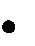 Для подготовки к государственной итоговой аттестации в форме единого государственного экзамена введены занятия индивидуального выбора:«Избрнные вопросы математики. Подготовка к ЕГЭ» - по 1,5 часа в 11 классе,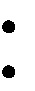 «Основы правовых знаний» в 11 классе – 0,5 часа,        Индивидуальный проект – 1 час (11 класс). В 10 класс «Индивидуальный проект представлен в обязательной части учебного плана в количестве 1 часа в неделю, 34 часа за год. В 10 классе реализуется социально-экономический профиль (вариант 1), в связи с этим на углубленном уровне изучаются следующие предметы:- Обществознание – 4 часа в неделю,- Алгебра и начала анализа – 4 часа в неделю,- Геометрия – 3 часа в неделю,Вероятность и статистика – 1 час в неделюДля реализации предпрофильного обучения в 9 классах введен электив: «Избранные вопросы математики. Подготовка к ОГЭ» -0,5 часа в неделю (17 часов в год)            Из части учебного плана, формируемого участниками образовательного процесса, 1 час добавлен на изучение математики (1-3 классы)Обязательная нагрузка учащихся по всем классам не превышает предельно допустимой и соответствует норме при 5-дневной рабочей неделе.Организация промежуточной и государственной итоговой аттестацииОбучающиеся подлежат текущему контролю и промежуточной аттестации только по предметам, включенным в учебный план. Текущий контроль успеваемости и промежуточную аттестацию обучающихся осуществляют педагогические работники в соответствии с должностными обязанностями и инструкциями. ОО самостоятельна в выборе системы оценок, формы, порядка и проведения промежуточной аттестации обучающихся. В течение учебного года проводятся контрольные работы, диагностические работы, защита рефератов, тестирование, зачеты и другие формы проверки и учета УУД обучающихся. Промежуточная аттестация осуществляется в конце полугодий и\или учебного года (т.е.в декабре и\или мае). В конце учебного года возможны либо переводные экзамены либо Всероссийские проверочные работы в качестве промежуточной аттестации в соответствии с утвержденным графиком.Промежуточная аттестация обучающихся организуется следующим образом:в 1 –х классах: балльное оценивание знаний обучающихся не проводится, Используется безотметочная, уровневая шкала оценивания (критический, низкий, средний, высокий уровни и\или базовый уровень, высокий, повышенный, уровень ниже базового). В конце учебного года проводится итоговая комплексная работа и контроль техники чтения с уровневой шкалой оценивания во 2-3 классах: административные контрольные работы по математике и русскому языку (май) и контроль за техникой чтения (май),в 4 –х классах: контроль за техникой чтения (май), ВПР.в 5-8-х классах - ВПР. (по утвержденному графику),в 10- классе – административные контрольные работы по  химии (или физике), обществознанию (или географии). Сроки промежуточной аттестации и график текущих контрольных работ по предметам утверждаются ежегодно приказом директора ОО.Обучающиеся 4 – 8, 11 классов принимают участие во Всероссийских проверочных работах (март – май).Обучающиеся, имеющие по итогам учебного года академическую задолженность по одному или нескольким учебным предметам, курсам, дисциплинам переводятся в следующий класс условно. Учащиеся вправе пройти повторную промежуточную аттестацию не более двух раз в течение года. Для проведения промежуточной аттестации во второй раз в центре образования приказом директора создается комиссия.Обучающиеся, успешно освоившие программу учебного года и имеющие положительные оценки по всем предметам соответствующего учебного плана, переводятся в следующий класс.Государственная итоговая аттестация обучающихся, освоивших основные образовательные программы основного общего и среднего общего образования и промежуточная аттестация в переводных классах проводится в соответствии со сроками и Порядком проведения, установленными Федеральной службой по надзору в сфере образования и науки (Рособрнадзор).Уставом ОО и иными локальными актами.Государственная  итоговая	аттестация  обучающихся,  освоивших  основныеОрганизация элективных курсовОрганизация  предпрофильной подготовкиОрганизация элективных курсов для обучающихся 9-11 классов (включены в Учебный план):Организация предпрофильной подготовки в рамках дополнительного образования для обучающихся 9-11 классов:- Компьютерная грамотность- Наглядная геометрияЦентр образования цифрового и гуманитарного профилей «Точка роста» В рамках реализации национального проекта «Образование» федерального проекта «Современная школа» с сентября 2020 года на базе МБОУ «ЦО № 52 им. В.В. Лапина» начал своё функционирование Центр образования цифрового и гуманитарного профилей «Точка Роста».Основной целью Центра является создание условий для внедрения на уровнях начального общего, основного общего и среднего общего образования новых методов обучения и воспитания, образовательных технологий, обеспечивающих освоение обучающимися основных и дополнительных общеобразовательных программ цифрового, естественнонаучного, технического и гуманитарного профилей.Для успешного функционирования Центра предшествовала определенная работа по подготовке помещений, обучению кадров, укреплению информационной базы общеобразовательного учреждения в соответствии с методическими рекомендациями «По созданию мест для реализации основных и дополнительных общеобразовательных программ цифрового, естественнонаучного, технического и гуманитарного профилей                                              в образовательных организациях, расположенных в сельской местности и малых городах».Центр располагается в двух кабинетах формирования цифровых и гуманитарных компетенций, в том числе по предметным областям «Основы безопасности жизнедеятельности» и «Информатика», который в свою очередь включает в себя помещение для проектной деятельности – пространство, выполняющее роль центра общественной жизни школы. Помещение для проектной деятельности зонируется по принципу коворкинга, включающего шахматную гостиную и медиазону.Кабинеты оснащены современным оборудованием и техническими новинками.С 2020 года в Центре реализуются  программы дополнительного образования: Ежегодно обучающиеся и педагоги принимают участие в конкурсах и мероприятиях различного уровня школьных,муниципальных, региональных, всероссийских). Педагоги центра «Точка роста» систематически повышают свою квалификацию и занимаются самообразованием.ВНЕУРОЧНАЯ ДЕЯТЕЛЬНОСТЬ.Под внеурочной деятельностью следует понимать образовательную деятельность, направленную на достижение планируемых результатов освоения основных образовательных программ (предметных, метапредметных и личностных), осуществляемую в формах, отличных от урочной.     Внеурочная деятельность в МБОУ «ЦО №52 им. В.В. Лапина» организуется в соответствии со следующими нормативными документами и методическими рекомендациями:- Приказ Минпросвещения России от 31.05.2021 № 287 «Об утверждении федерального государственного образовательного стандарта основного общего образования» (Зарегистрировано в Минюсте России 05.07.2021 № 64101)  Письмо Министерства просвещения Российской Федерации от 05.07.2022г.№ТВ–1290/03 «О направлении методических рекомендаций» (Информационно-методическое письмо об организации внеурочной деятельности в рамках реализации обновленных федеральных государственных образовательных стандартов начального общего и основного общего образования);- Письмо Минпросвещения России от 17.06.2022 г. № 03-871 «Об организации занятий «Разговоры о важном»;- Методические рекомендации по формированию функциональной грамотности обучающихся - Санитарные правила СП 2.4.3648-20 «Санитарно-эпидемиологические требования к организациям воспитания и обучения, отдыха и оздоровления детей и молодежи», утвержденных постановлением Главного государственного санитарного врача Российской Федерации от 28.09.2020 № 28 (далее – СП 2.4.3648-20);- Санитарные правила и нормы СанПиН 1.2.3685-21 «Гигиенические нормативы и требования к обеспечению безопасности и (или) безвредности для человека факторов среды обитания», утвержденных постановлением Главного государственного санитарного врача Российской Федерации от 28.01.2021 № 2 (далее – СанПиН 1.2.3685-21).     План внеурочной деятельности образовательной организации является обязательной частью организационного раздела основной образовательной программы, а рабочие программы внеурочной деятельности являются обязательной частью содержательного раздела основной образовательной программы.     В целях реализации плана внеурочной деятельности образовательной организацией может предусматриваться использование ресурсов других организаций (в том числе в сетевой форме), включая организации дополнительного образования, профессиональные образовательные организации, образовательные организации высшего образования, научные организации, организации культуры, физкультурно-спортивные, детские общественные объединения и иные организации, обладающие необходимыми ресурсами.      Формы внеурочной деятельности предусматривают активность и самостоятельность обучающихся, сочетают индивидуальную и групповую работы, обеспечивают гибкий режим занятий (продолжительность, последовательность), переменный состав обучающихся, проектную и исследовательскую деятельность, экскурсии, походы, деловые игры и пр.      Допускается формирование учебных групп из обучающихся разных классов в пределах одного уровня образования.       В соответствии с требованиями обновленных ФГОС ООО,  МБОУ «ЦО №52 им. В.В. Лапина» обеспечивает проведение до 10 часов еженедельных занятий внеурочной деятельности (до 1750 часов на уровне основного общего образования).Содержательное наполнение внеурочной деятельности     Часы внеурочной деятельности используются на социальное, творческое, интеллектуальное, общекультурное, физическое, гражданско-патриотическое развитие обучающихся, создавая условия для их самореализации и осуществляя педагогическую поддержку в преодолении ими трудностей в обучении и социализации. Обязательным условием организации внеурочной деятельности является ее воспитательная направленность, соотнесенность с рабочей программой воспитания образовательной организации.С целью реализации принципа формирования единого образовательного пространства на всех уровнях образования часы внеурочной деятельности используются через реализацию модели плана с преобладанием учебно-познавательной деятельности, когда наибольшее внимание уделяется внеурочной деятельности по учебным предметам и формированию функциональной грамотности.Планирование внеурочной деятельности     С целью обеспечения преемственности содержания образовательных программ начального общего и основного общего образования при формировании плана внеурочной деятельности образовательной организации предусмотрена часть, рекомендуемая для всех обучающихся:1 час в неделю – на информационно-просветительские занятия патриотической, нравственной и экологической направленности «Разговор о важном» (понедельник, первый урок);1 час в неделю – на занятия по формированию функциональной грамотностиобучающихся (в том числе финансовой грамотности);1 час в неделю – на занятия, направленные на удовлетворение профориентационных интересов и потребностей обучающихся (в том числе основы предпринимательства).Кроме того, в вариативную часть плана внеурочной деятельности включены: часы, отведенные на занятия, связанные с реализацией особых интеллектуальных и социокультурных потребностей обучающихся (в том числе для сопровождения изучения отдельных учебных предметов на углубленном уровне, проектно-исследовательской деятельности, исторического просвещения);часы, отведенные на занятия, направленные на удовлетворение интересов и потребностей обучающихся в творческом и физическом развитии (в том числе организация занятий в школьных театрах, школьных музеях, школьных спортивных клубах).	В соответствии с методическим рекомендациям Министерства просвещения Российской Федерации по организации внеурочной деятельности
(письмо от 05.07.2022 № ТВ-1290/03) внеурочная делится на две части:1)    рекомендуемую для всех обучающихся:1 час в неделю - на информационно-просветительские занятия патриотической, нравственной и экологической направленности «Разговоры о важном» (понедельник, первый урок);1 час в неделю - на занятия по формированию функциональной грамотности обучающихся (в том числе финансовой грамотности;1 час в неделю - на занятия, направленные на удовлетворение профориентационных интересов и потребностей обучающихся (в том числе основы предпринимательства).2)    вариативную:3 часа в неделю - на занятия, связанные с реализацией особых интеллектуальных и социокультурных потребностей обучающихся (в том числе для сопровождения изучения отдельных учебных предметов на углубленном уровне, проектно-исследовательской деятельности, исторического просвещения);2 часа в неделю - на занятия, направленные на удовлетворение интересов и потребностей обучающихся в творческом и физическом развитии (в том числе организация занятий в школьных театрах, школьных музеях, школьных спортивных клубах, а также в рамках реализации программы развития социальной активности обучающихся начальных классов «Орлята России»);2 часа в неделю - на занятия, направленные на удовлетворение социальных интересов и потребностей обучающихся (в том числе в рамках Российского движения школьников, Юнармии, реализации проекта «Россия - страна возможностей»).4.Оценка организации учебного процессаРегламентирование образовательного процесса на неделю    Продолжительность рабочей недели:      5-ти дневная рабочая неделя в 1-11х классах; Регламентирование образовательного процесса на день    сменность работы ОУ -  в одну  смену;  с целью адаптации первоклассников и в соответствии с требованиями Санитарно-эпидемиологических правил и нормативов: для них применяется «ступенчатый» режим обучения (без оценивания знаний и домашних заданий);- первая четверть (сентябрь-октябрь) 3 урока продолжительностью по 35 минут;- вторая четверть (ноябрь-декабрь) 4 урока продолжительностью по 35 минут;- второе полугодие (январь-май) 4 урока продолжительностью по 40 минут.  продолжительность уроков во 2-11-х классах в течение учебного года – 45 минут.режим учебных занятий для 2-11 классовОбразовательная недельная нагрузка распределяется равномерно в течение учебной недели, при этом объем максимально допустимой нагрузки в течение дня составляет:для обучающихся 1-х классов - не должен превышать 4 уроков и один раз в неделю - 5 уроков, за счет урока физической культуры;для обучающихся 2 - 4 классов - не более 5 уроков и один раз в неделю 6 уроков за счет урока физической культуры.для обучающихся 5 и 6 классов - не более 6 уроков, для обучающихся 7 - 9 классов - не более 7 уроков.объем максимально допустимой нагрузки в течение дня составляет для обучающихся 10 - 11 классов - не более 7 уроков.   режим для учащихся 1-х классов в первом полугодии        режим для учащихся 1-х классов во втором полугодиис целью профилактики утомляемости, нарушения осанки и ухудшения зрения на уроках предусмотрены физкультурные минутки, зрительная и дыхательная гимнастика, в перерывах между уроками – динамические паузы.Факультативные занятия и занятия по программам дополнительного образования планируют на дни с наименьшим количеством обязательных уроков. Между началом факультативных (дополнительных) занятий и последним уроком необходимо организовывать перерыв продолжительностью не менее 20 минут, развивающая внеурочная деятельность и дополнительное образование возможны и в субботу. Часы ГК, ИЗ, ЭК входят в объём недельной максимально допустимой нагрузки обучающихся.  Организация работы ГПДпланируется работа групп продлённого дня в режиме работы ГПД предусмотрено 2-х разовое питание (обед, полдник), прогулки на свежем воздухе, динамические паузы во время самоподготовки, спортивные часы, организация внеурочной и воспитательной деятельности, работа творческих объединений и спортивных секций.Учебные сборы юношей 10 класса продолжительностью 5 дней.5.Оценка востребовательности выпускников: трудоустройство.ТРУДОУСТРОЙСТВО ВЫПУСКНИКОВ 11 КЛАССА МБОУ «ЦО № 52 ИМ. В.В. ЛАПИНА»(2022-2023 год)6. Анализ движения обучающихся МБОУ «Центр образования №52 им. В. В. Лапина» за учебный  год и период летних каникул по итогам 2022-2023 учебного годаУчебно – методическая деятельность, воспитательная работа.    Учебно-методическая работа.            На решение задач были направлены все основные школьные мероприятия. Компонент образовательного учреждения Учебного плана был направлен на более тщательное изучение программного материала, предпрофильную подготовку обучающихся второй ступени, профессиональное самоопределение, психологическую подготовку обучающихся третьей ступени обучения к продолжению образования, подготовку к итоговой аттестации, а также, на расширение и обобщение знаний всех обучающихся по различным предметам.            Учебный план на 2023 г. реализован, учебные программы выполнены. Все ученики выпускных классов 2-ой и 3-ей ступеней, допущенные к итоговой аттестации, сдали экзамены и получили аттестаты соответствующего образца. Исполняя Закон «Об образовании в РФ» в вопросе всеобуча, ОО как и прежде предоставляла все условия для обучения в учреждении детей-инвалидов. Количество их по центру на конец 2023 календарного года составило 16 человек в школах (из низ 1 ОВЗ), 2 человека – ДОУ. Обучение на дому – 5 (из них инвалиды -2).По итогам годовой аттестации были переведены в следующий класс или окончили соответствующую ступень образования все 522 обучающихся (без учета 1 классов)- по состоянию на 30.05.2023.  По состоянию на 31.12.2023 года количество обучающихся по центру – 579.Закончили учебный год на «отлично»  -   84 человека, из них 42 – учащиеся первой ступени, 37 человек – учащиеся второй ступени, 5 человек – учащиеся третьей ступени обучения. 2 человека  окончили 11 класс с медалью «За особые успехи в учении», 5 человек (выпускники 9 классов) – Аттестат особого образца.На 4 и 5 закончили год 220 человек (98 – 1-ая ступень, 106 – 2-ая ступень, 15 – 3-я ступень). Общее число учащихся, закончивших учебный год на «хорошо» и «отлично» - 304 человека. Таким образом, качество обученности составило 59% от общей численности учащихся школы (без учета 1 классов). Начальные классы: 100%-успеваемость, 68%-качество. Основная школа – 100% успеваемость, 51% - качество. Средняя школа: 100% - успеваемость, 57%-качество. Итого по школе: 100%-успеваемость, 59%-качество         Уровень обученности выпускников I, II,  III ступеней по итогам года составляет 100 %. Выпускники I ступени обучения показывают наиболее высокое качество обученности  в течение всех последних трех лет.         Положительным в повышении педагогического мастерства учителей и работников дошкольной организации является факт использования всё большим числом педагогов  информационных технологий и организации проектной деятельности детей, чему способствует достаточная и все увеличивающаяся информатизация образовательного процесса.          Повысился профессиональный уровень педагогического коллектива. Успешно проходят плановую аттестацию все педагоги, выросло число педагогов, использующих информационные технологии в обучении. Важнейшим средством повышения качества обученности детей является повышение педагогического мастерства учителей, что является одним из направлений методической работы школы.Роль методической работы школы в современных условиях достаточно важна в связи с необходимостью рационально и оперативно использовать новые методики, приемы и формы обучения и воспитания, в связи с новыми направлениями и задачами обучения и воспитания, определенными ФГОС и новым законом «Об образовании в РФ».Основной проблемой, поставленной педагогическим коллективом, была задача (кроме решения узкопредметных вопросов) работать над проблемами:-оценки достижений планируемых результатов 1-11 классов (ФГОС)-формирования универсальных учебных действий на всех ступенях обучения на уроках по всем предметам и через дополнительное образование.Анализируя проделанную методическую работу и учитывая рекомендации и указания инспекции Рособрнадзора, следует отметить: -На протяжении года велась работа по совершенствованию системы работы с педагогическими кадрами по самооценке деятельности и повышению профессиональной компетенции. -Полностью выполнен план курсовой переподготовки и повышения квалификации педагогов через годичные и проблемные курсы в очной, очно-заочной и дистанционной формах обучения.-Продолжалось оказание необходимой помощи молодым учителям при составлении портфолио и умению анализировать свою педагогическую деятельность в результате чего педагоги успешно проходят аттестацию. -Работая с молодыми учителями, старались содействовать успешному профессиональному становлению. Проводились консультации по ведению школьной документации (рабочей программы, календарно-тематического планирования, классного журнала).. Наставники проводили консультации по подготовке учителя к уроку, умению составить правильно конспект урока. В течение года проходила аттестация  педагогов и подготовка к предстоящей аттестации в 2020 году.  Все успешно прошли её.  Для аттестующихся педагогов были проведены индивидуальные консультации по анализу свей педагогической деятельности, заполнению заявлений для прохождения аттестации и беседы с педагогами по снятию тревожности у аттестуемых. Увеличилось число учителей,  имеющих свои собственные сайты или свои страницы в интернете, где обмениваются опытом на международном уровне.Некоторые педагоги прошли дистанционные курсы профессиональной переподготовки и имеют диплом о переподготовке. Педагоги успешно принимали участие в различных конкурсах и тестированиях (дистанционный формат).                 На современном этапе трудно проконтролировать работу учителя по самообразованию, так как основную массу методического материала все мы получаем не из методического кабинета и библиотеки, а из арсенала Интернет.             Положительным в повышении педагогического мастерства является факт использования всё большим числом педагогов школы информационных технологий и организации проектной деятельности детей, чему способствует достаточное и все увеличивающееся информатизация учебного процесса.             Повысился профессиональный уровень учительского коллектива. Успешно проходят плановую аттестацию все педагоги. На данный момент около 15% педагогических работников школы не имеют квалификационной категории.          Повысилась активность учащихся в творческих конкурсах, олимпиадах. Уровень подготовки (качество знаний) выпускников основной и средней школ по итогам ГИА в форме ОГЭ и ЕГЭ стабилен и соответствует средним региональным показателям. Сохранилось число победителей и призеров 1 этапа Всероссийской олимпиады школьников В 2022  году в первом этапе Всероссийской олимпиады школьников приняли участие 288 обучающихся нашей ОО. Результатом участия стали призовые места по географии (7 класс), английскому языку (4,9,11 классы) и 1 место по математике (2 класс)  на муниципальном  этапе олимпиады. Призер регионального этапа по английскому языку (11 класс). Стабильно число учащихся, получивших Похвальные грамоты «За особые успехи в изучении отдельных предметов».Основными элементами контроля учебного процесса в прошедшем году явились:- выполнение всеобуча,- состояние преподавания учебных предметов,- качество обученности учащихся,- качество ведения школьной документации,- выполнение учебных программ и предусмотренного минимума письменных работ,- подготовка и проведение итоговой аттестации за курс основной и средней школы,- выполнение решений педагогического совета ОУ и плановых и внеплановых решений и приказов Управления образования г.Тулы, министерства образования Тульской области и МОН РФ.Деятельность педагогического коллектива в течение года была подвержена и внешнему контролю через систему отчетов, аналитических мероприятий и мониторинга разного уровня, проверочных работ  по линии Рособрнадзора, выполнение стартовых предметных и метапредметных проверочных работ всероссийского уровня в соответствии с ФГОС нового поколения в начальных класса, а также 5-11 классах.В течение года проводился промежуточный (полугодовой) контроль качества обученности посредством административных контрольных работ  по русскому языку и математике, во 2-3 классах, По итогам ВПР  в 4-8, 10-11 классах можно сделать вывод, что не все обучающиеся на ВПР подтвердили свои оценки за четверть\год. Воспитательная работа              В МБОУ «ЦО № 52 им. В.В.Лапина» наряду с современной моделью внеурочной деятельности внедряются и другие модули Рабочей программы воспитания. Реализация воспитательного потенциала классного руководства как особого вида педагогической деятельности, направленной, в первую очередь, на решение задач воспитания и социализации обучающихся, в МБОУ «ЦО N52 им. В.В. Лапина» предусматривает:- реализацию классным руководителем курса внеурочной деятельности «Разговор о важном»; планирование и проведение классных часов целевой воспитательной тематической направленности;инициирование и поддержку классными руководителями участия классов в общешкольных делах, мероприятиях, оказание необходимой помощи обучающимся в их подготовке, проведении и анализе;организацию интересных и полезных для личностного развития обучающихся совместных дел, позволяющих вовлекать в них обучающихся с разными потребностями, способностями, давать возможности для самореализации, устанавливать и укреплять доверительные отношения, стать для них значимым взрослым, задающим образцы поведения; сплочение коллектива класса через игры и тренинги на командообразование, внеучебные и внешкольные мероприятия, походы, экскурсии, празднования дней рождения обучающихся, классные вечера; выработку совместно с обучающимися правил поведения класса, участие в выработке таких правил поведения в общеобразовательной организации; изучение особенностей личностного развития обучающихся путём наблюдения за их поведением, в специально создаваемых педагогических ситуациях, в играх, беседах по нравственным проблемам; результаты наблюдения сверяются с результатами бесед с родителями, учителями, а также (при необходимости) со школьным психологом; доверительное общение и поддержку обучающихся в решении проблем (налаживание взаимоотношений с одноклассниками или педагогами, успеваемость и т. д.), совместный поиск решений проблем, коррекцию поведения обучающихся через частные беседы индивидуально и вместе с их родителями, с другими обучающимися класса;индивидуальную работу с обучающимися класса по ведению личных портфолио, в которых они фиксируют свои учебные, творческие, спортивные, личностные достижения;регулярные консультации с учителями-предметниками, направленные на формирование единства требований по вопросам воспитания и обучения, предупреждение и/или разрешение конфликтов между учителями и обучающимися;проведение мини-педсоветов для решения конкретных проблем класса, интеграции воспитательных влияний педагогов на обучающихся, привлечение учителей-предметников к участию в классных делах, дающих им возможность лучше узнавать и понимать обучающихся, общаясь и наблюдая их во внеучебной обстановке, участвовать в родительских собраниях класса;организацию и проведение регулярных родительских собраний, информирование родителей об успехах и проблемах обучающихся, их положении в классе, жизни класса в целом, помощь родителям и иным членам семьи в отношениях с учителями, администрацией; создание и организацию работы родительского комитета класса, участвующего в решении вопросов воспитания и обучения в классе, общеобразовательной организации;привлечение родителей (законных представителей), членов семей обучающихся к организации и проведению воспитательных дел, мероприятий в классе и общеобразовательной организации;проведение в классе праздников, конкурсов, соревнований и т. п.Важная роль отведена основным (ключевым) общешкольным делам, реализуемым при поддержке первичной организации Всероссийского движения РДДМ.Реализация воспитательного потенциала основных школьных дел в МБОУ «ЦО N52 им. В.В. Лапина» предусматривает:общешкольные праздники, ежегодные творческие (театрализованные, музыкальные, литературные и т. п.) мероприятия, связанные с общероссийскими, региональными праздниками, памятными датами, в которых участвуют все классы (День Знаний, День Матери, День Учителя, Новогодние праздники, День защитника Отечества, международный женский день, Масленица, Последний звонок);участие во всероссийских акциях, посвящённых значимым событиям в России, мире;торжественные мероприятия, связанные с завершением образования, переходом на следующий уровень образования, символизирующие приобретение новых социальных статусов в общеобразовательной организации, обществе, церемонии награждения (по итогам учебного периода, года) обучающихся и педагогов за участие в жизни общеобразовательной организации, достижения в конкурсах, соревнованиях, олимпиадах, вклад в развитие общеобразовательной организации, своей местности (вручение документов об образовании, наград, отличительных знаков, удостоверений и дипломов и др.);  социальные проекты в общеобразовательной организации, совместно разрабатываемые и реализуемые обучающимися и педагогами, в том числе с участием социальных партнёров, комплексы дел благотворительной, экологической, патриотической, трудовой и др. направленности (Акция «Георгиевская ленточка», организация тематических концертов для жителей посёлка Рассвет, села Зайцево и близлежащих деревень, Вахта Памяти, экологический десант «Чистый посёлок», акция «Лучший двор» и другие);       - проводимые для жителей поселения, своей местности и организуемые совместно с семьями обучающихся праздники, фестивали, представления в связи с памятными датами, значимыми событиями для жителей поселения; (соревнования по волейболу среди филиалов МБУК «КДО», соревнования по русской лапте, праздники: Проводы русской зимы, День посёлка и другие, фестивали военно-патриотической песни, творческие выставки, представления, которые открывают возможности для творческой самореализации школьников и включают их в деятельную заботу об окружающих); разновозрастные сборы, многодневные выездные события, включающие в себя комплекс коллективных творческих дел гражданской, патриотической, историко-краеведческой, экологической, трудовой, спортивно-оздоровительной и др. направленности;вовлечение по возможности каждого обучающегося в школьные дела в разных ролях (сценаристов, постановщиков, исполнителей, корреспондентов, ведущих, декораторов, музыкальных редакторов, ответственных за костюмы и оборудование, за приглашение и встречу гостей и т. д.), помощь обучающимся в освоении навыков подготовки, проведения, анализа общешкольных дел;наблюдение за поведением обучающихся в ситуациях подготовки, проведения, анализа основных школьных дел, мероприятий, их отношениями с обучающимися разных возрастов, с педагогами и другими взрослыми.Реализация воспитательного потенциала внешкольных мероприятий предусматривает в МБОУ «ЦО N52 им. В.В. Лапина»:общие внешкольные мероприятия, в том числе организуемые совместно с социальными партнёрами общеобразовательной организации (День защиты детей, День поселка Рассвет, села Зайцево, города Тула);внешкольные тематические мероприятия воспитательной направленности, организуемые педагогами по изучаемым в общеобразовательной организации учебным предметам, курсам, модулям (посещение музеев, музейных уроков и мастер-классов, участие в федеральных и региональных акциях и проектах «Бессмертный полк», «Георгиевская ленточка», «Неделя без турникетов», участие в образовательных программах центра «Сириус» и других, профильные смены в лагере с дневным пребыванием и иных организациях); экскурсии, походы выходного дня (в музей, картинную галерею, технопарк, на предприятие и др.), организуемые в классах классными руководителями, в том числе совместно с родителями (законными представителями) обучающихся с привлечением их к планированию, организации, проведению, оценке мероприятия;литературные, исторические, экологические и другие походы, экскурсии, экспедиции, слёты и т. п., организуемые педагогами, в том числе совместно с родителями (законными представителями) обучающихся для изучения историко-культурных мест, событий, биографий проживавших в этой местности российских поэтов и писателей, деятелей науки, природных и историко-культурных ландшафтов, флоры и фауны и др.; выездные события, включающие в себя комплекс коллективных творческих дел, в процессе которых складывается детско-взрослая общность, характеризующаяся доверительными взаимоотношениями, ответственным отношением к делу, атмосферой эмоционально-психологического комфорта. Реализация воспитательного потенциала взаимодействия с родителями (законными представителями) обучающихся:созданы в общеобразовательной организации, в классах представительных органы родительского сообщества, участвующие в обсуждении и решении вопросов воспитания и обучения, осуществляется деятельность представителей родительского сообщества в Управляющем совете общеобразовательной организации (Общешкольный родительский комитет, Управляющий совет МБОУ «ЦО N52 им. В.В. Лапина», Совет родителей, классные родительские комитеты, родительские собрания);проведены тематические родительские собрания в классах, общешкольные родительские собрания по вопросам воспитания, взаимоотношений обучающихся и педагогов, условий обучения и воспитания, рассматривающие вопросы безопасности детей, их безопасного поведения, реализация прав детей и их семей на государственную поддержку в виде горячего питания, подвоза и других вопросов; вопросы организации учебного процесса, внеурочной деятельности, дополнительного образования и других видов деятельности и объединений;проведение тематических собраний (в том числе по инициативе родителей), на которых родители могут получать советы по вопросам воспитания, консультации психологов, врачей, социальных работников, служителей традиционных российских религий, обмениваться опытом, например, собрание «Первый раз в первый класс»;  созданы родительские форумы на интернет-сайте общеобразовательной организации, интернет-сообщества, группы с участием педагогов, на которых обсуждаются интересующие родителей вопросы, согласуется совместная деятельность;  Реализация воспитательного потенциала ученического самоуправления в общеобразовательной организации предусматривает:организацию и деятельность органов ученического самоуправления избранных обучающимися - это деятельность выборного Совета обучающихся, в состав которых входят представители Совета РДДМ, отряда ЮИД, Юнармии, волонтёрского отряда «Импульс»; представление органами ученического самоуправления интересов обучающихся в процессе управления общеобразовательной организацией; защиту органами ученического самоуправления законных интересов и прав обучающихся: Совет обучающихся создан для учета мнения школьников по вопросам управления образовательной организацией и принятия административных решений, затрагивающих их права и законные интересы;участие представителей органов ученического самоуправления в разработке, обсуждении и реализации рабочей программы воспитания, календарного плана воспитательной работы, в анализе воспитательной деятельности в общеобразовательной организации. Реализация воспитательного потенциала профилактической деятельности в целях формирования и поддержки безопасной и комфортной среды в МБОУ «ЦО N52 им. В.В. Лапина» предусматривает:организацию деятельности педагогического коллектива по созданию в общеобразовательной организации эффективной профилактической среды обеспечения безопасности жизнедеятельности как условия успешной воспитательной деятельности, при этом все члены педагогического коллектива, администрация центра образования являются субъектами профилактической деятельности;проведение исследований, мониторинга рисков безопасности и ресурсов повышения безопасности, выделение и психолого-педагогическое сопровождение групп риска обучающихся по разным направлениям (агрессивное поведение, зависимости и др.);проведение коррекционно-воспитательной работы с обучающимся групп риска силами педагогического коллектива и с привлечением сторонних специалистов (психологов, конфликтологов, коррекционных педагогов, работников социальных служб, правоохранительных органов, опеки и т. д.); разработку и реализацию профилактических программ, направленных на работу как с девиантными обучающимися, так и с их окружением; организацию межведомственного взаимодействия;вовлечение обучающихся в воспитательную деятельность, проекты, программы профилактической направленности социальных и природных рисков в общеобразовательной организации и в социокультурном окружении с педагогами, родителями, социальными партнёрами (антинаркотические, антиалкогольные, против курения, вовлечения в деструктивные детские и молодёжные объединения, культы, субкультуры, группы в социальных сетях; по безопасности в цифровой среде, на транспорте, на воде, безопасности дорожного движения, противопожарной безопасности, антитеррористической и антиэкстремистской безопасности, гражданской обороне и т. д.);организацию превентивной работы с обучающимися со сценариями социально одобряемого поведения, по развитию навыков саморефлексии, самоконтроля, устойчивости к негативным воздействиям, групповому давлению; профилактику правонарушений, девиаций посредством организации деятельности, альтернативной девиантному поведению — познания (путешествия), испытания себя (походы, спорт), значимого общения, творчества, деятельности (в том числе профессиональной, религиозно-духовной, благотворительной, художественной и др.);предупреждение, профилактику и целенаправленную деятельность в случаях появления, расширения, влияния в общеобразовательной организации маргинальных групп обучающихся (оставивших обучение, криминальной направленности, с агрессивным поведением и др.); профилактику расширения групп, семей обучающихся, требующих специальной психолого-педагогической поддержки и сопровождения (слабоуспевающие, социально запущенные, социально неадаптированные дети-мигранты, обучающиеся с ОВЗ и т. д.).Реализация воспитательного потенциала социального партнёрства может предусматривает:участие представителей организаций-партнёров, в том числе в соответствии с договорами о сотрудничестве, в проведении отдельных мероприятий в рамках рабочей программы воспитания и календарного плана воспитательной работы (дни открытых дверей, государственные, региональные, школьные праздники, торжественные мероприятия и т. п.);участие представителей организаций-партнёров в проведении отдельных уроков, внеурочных занятий, внешкольных мероприятий соответствующей тематической направленности;проведение на базе организаций-партнёров отдельных уроков, занятий, внешкольных мероприятий, акций воспитательной направленности;проведение открытых дискуссионных площадок (детских, педагогических, родительских) с представителями организаций-партнёров для обсуждений актуальных проблем, касающихся жизни общеобразовательной организации, муниципального образования, региона, страны; реализация социальных проектов, совместно разрабатываемых обучающимися, педагогами с организациями-партнёрами благотворительной, экологической, патриотической, трудовой и т. д. направленности, ориентированных на воспитание обучающихся, преобразование окружающего социума, позитивное воздействие на социальное окружение.     Социальными партнерами МБОУ «ЦО №52 им. В.В. Лапина» могут являться учреждения культуры ( Музей-усадьба «Ясная Поляна», музей «Тульские древности», МБУК «КДО» отдел «Рассветский», отдел «Зайцевский», Рассветское библиотечное объединение, Зайцевская сельская библиотека и др.), медицинские учреждения (ГУЗ «Амбулатория п. Рассвет» и др.), спортивные организации (ПФК «Олимп» г. Тула, ИТФ тхэквондо, и др.), образовательные организации, и иные организации, сотрудничество с которыми отвечает целям и задачам данной программы.     Партнерство может носить долгосрочный или краткосрочный характер, быть многоцелевым или узконаправленным, что определяется направлением, задачами сотрудничества в области воспитания.      Реализация воспитательного потенциала профориентационной работы МБОУ «ЦО №52 им. В.В. Лапина» предусматривает:проведение циклов профориентационных часов, направленных на подготовку обучающегося к осознанному планированию и реализации своего профессионального будущего, запланированных на уровне ЦО или отдельных классов, так и на региональном и федеральном уровне;участие в федеральной программе «Билет в будущее», основной уровень;профориентационные игры (игры-симуляции, деловые игры, квесты, кейсы), расширяющие знания о профессиях, способах выбора профессий, особенностях, условиях разной профессиональной деятельности;экскурсии на предприятия, в организации, дающие начальные представления о существующих профессиях и условиях работы;посещение профориентационных выставок, ярмарок профессий, тематических профориентационных парков, лагерей, дней открытых дверей в организациях профессионального, высшего образования;организацию на базе детского лагеря при общеобразовательной организации профориентационных смен с участием экспертов в области профориентации, где обучающиеся могут познакомиться с профессиями, получить представление об их специфике, попробовать свои силы в той или иной профессии, развить соответствующие навыки;совместное с педагогами изучение обучающимися интернет-ресурсов, посвящённых выбору профессий, прохождение профориентационного онлайн-тестирования, онлайн-курсов по интересующим профессиям и направлениям профессионального образования;участие в работе всероссийских профориентационных проектов;индивидуальное консультирование психологом обучающихся и их родителей (законных представителей) по вопросам склонностей, способностей, иных индивидуальных особенностей обучающихся, которые могут иметь значение в выборе ими будущей профессии;освоение обучающимися основ профессии в рамках различных курсов, включённых в обязательную часть образовательной программы, в рамках компонента участников образовательных отношений, внеурочной деятельности, дополнительного образования. Школа продолжает работать по  внедрению ФГОС нового поколения, является базовой площадкой ИПК и ППРО ТО по нескольким направлениям, участвует в региональном мониторинге образовательного процесса. Дошкольное образование.В отчетном году в дошкольных группах  проведена большая работа по реализации  основной  образовательной программы дошкольного образования в соответствии с ФГОС ДО, программы развития МБОУ «ЦО №52 им. В. В. Лапина», годового плана работы дошкольных групп. Созданы благоприятные условия для физического, психического и социального развития детей, охраны и укрепления  здоровья.   	   Содержание образовательного процесса  определялось основными направлениями развития дошкольного подразделения и задачами на 2023 календарный год.              Результативность выполнения основной образовательной программы дошкольного образования с учетом требований ФГОС ДО обеспечивалась за счет высокого уровня профессиональной деятельности педагогических кадров, владения  современными образовательными технологиями и методиками, эффективностью их применения, творческого подхода к делу, любви к детям.На основании годового плана   МБОУ «ЦО № 52 им. В. В. Лапина» (дошкольные группы п. Рассвет, д.77) проводилась педагогическая диагностика в группах возрастной категории 3-7 лет.            Специфика дошкольного детства (гибкость, пластичность развития ребенка, высокий разброс вариантов его развития, его непосредственность и непроизвольность) не позволяют требовать от ребенка дошкольного возраста достижения конкретных образовательных результатов,  и обуславливает необходимость определения результатов освоения образовательной программы в виде целевых ориентиров.     Итоги  педагогической диагностики  освоения программы показали, что детьми всех возрастных групп материал по всем образовательным областям усвоен на 90,1 %      	В каждой возрастной группе создана благоприятная развивающая предметно-пространственная среда в соответствии с требованиями ФГОС , и ФОП ДО и рекомендациям Минпросвещения, направленным в письме от 13.02.2023 № ТВ-413/03. По итогам выявлено: РППС учитывает особенности реализуемой ОП ДО. В каждой возрастной группе имеется достаточное количество современных развивающих пособий и игрушек., но требующей доукомплетования.. Большое внимание уделяется эстетическому оформлению интерьера холлов учреждения,  музыкального залаСмотры-конкурсы способствовали совершенствованию образовательного процесса, что в конечном результате приводило у педагогов к повышению качества и результативности педагогического труда, у воспитанников - к повышению интереса к получению новых знаний (смотры-конкурсы на организацию развивающих центров, на оформление раздевалок) согласно планированию работы с воспитанниками и родителями.Педагогический состав регулярно повышает свой профессиональный уровень, участвуя в семинарах различного уровня, обучаясь на курсах повышения квалификации (15 и 3 соответственно).     	    В 2023 году учреждение продолжает реализацию  пилотного проекта «Современные дети» на базе детского сада п. Рассвет, а с сентября в детском саду с. Зайцево. Занятия по дополнительному образованию были организованы в подготовительных  группах. В Навигаторе дополнительного образования Тульской области подали заявку на зачисление 20 человек. Дополнительная общеобразовательная программа по социально-коммуникативному развитию «Современные дети» разработана творческим коллективом на базе программы, утвержденной приказом министра образования Тульской области № 820 от 17.06.2021 г.Проект предполагал реализацию дополнительных общеразвивающих программ по направлениям:шахматы;английский язык;информатика;краеведение.            В ДОУ успешно реализовывались все направления работы. В проекте участвовали 3 педагога: 7 педагогов, которые прошли курсы повышения квалификации по реализации проекта «Современные дети в ДОУ».Динамика развития детей, освоения основных элементов дополнительной общеобразовательной программы положительная. Освоили программу полностью 68 % принимающих участие в проекте детей. В течение года отчет по работе над реализацией программы  публиковали на официальном сайте Центра образования и в группе социальной сети «ВКонтакте».Для детей старшей Б и средней Б организованы кружки физкультурно-оздоровительной направленности, для детей средней В «Хочу все знать» естественно-научной направленности.    	Благоприятный  психологический климат помогал педагогам в успешной  организации образовательного процесса и взаимодействии со всеми участниками образовательного процесса МБОУ «ЦО № 52 им. В. В. Лапина» и социумом.Мероприятия годового плана, реализованные в  2022 г:спортивные праздники, посвященные 23 Февраля (старшие, подготовительные группы);праздники 8 Марта (все группы); тематическая  фотовыставка «Профессии настоящих мужчин»;игра-квест «Путешествие в страну Светофорию» для детей от 3 до 7 лет;осенние утренники «Осень в гости к нам пришла";конкурс чтецов, посвященный международному дню пожилого человека « Люди пожилые, сердцем молодые»»;смотр-конкурс для педагогов       « Создание условий для физического развития  дошкольников»;выставка рисунков и декоративно-прикладного творчества «Краски осени» концертная программа ко Дню матери ( видеофильм-поздравление)творческий конкурс детского рисунка « С Днем рождения , Дед Мороз!»выставка рисунков « Мамины помощники»;новогодние утренники;конкурс «Портрет любимой мамы»;выпускные для подготовительных групп;конкурс рисунков к 9 Мая;игра «Зарница» для детей старшего дошкольного возраста;«Куклы в гости к нам пришли»- мастер-классы от Мельниковой Г.С. , заведующей Зайцевской сельской библиотекой;«Космическая зарядка» ко Дню космонавтики;Конкурс рисунков ко дню космонавтики;неделя здоровья для детей всех возрастов;традиционное празднование «Сороки-сороков» для детей старших групп;«День защиты детей»- игровая программа для детей всех возрастов;футбольный волшебный матч между командами «Сорванцы» и «Лесная сказка» для подготовительных групп;квест-игра ко Дню рождения А. С. Пушкина «Что за чудо эти сказки « для детей от 3 до 7 лет;Викторина по сказкам Пушкина «Своя игра» для детей подготовительной группы;Веселые старты;День знаний;Утренники для детей «Осень в золотой косынке»;Выставка творческих работ «Наши бабушки и дедушки»;Утренник в подготовительных группах ко Дню матери»;Спортивный досуг для детей старшей группы, средней группы «День народного единства»;Новогодние утренники;Выставка творческих работ «Здравствуй зимушка—зима»На основании  вышеизложенного, работу структурных образовательных учреждений, реализующих  общеобразовательную программу дошкольного образования (детские сады)  и образовательных учреждений, реализующих общеобразовательные программы начального, основного общего и среднего образования (школы), входящих в состав МБОУ «ЦО № 52 им. В. В. Лапина»,  за 2023 календарный год следует  признать продуктивной.       В  результате вышеизложенного, работу дошкольных групп и школ, входящих в состав МБОУ «ЦО № 52 им. В. В. Лапина» за 2023 календарный год следует признать продуктивной.Приложение N 1ПОКАЗАТЕЛИДЕЯТЕЛЬНОСТИ ОБЩЕОБРАЗОВАТЕЛЬНОЙ ОРГАНИЗАЦИИ,ПОДЛЕЖАЩЕЙ САМООБСЛЕДОВАНИЮПриложение N 2ПОКАЗАТЕЛИДЕЯТЕЛЬНОСТИ ДОШКОЛЬНОЙ ОБРАЗОВАТЕЛЬНОЙ ОРГАНИЗАЦИИ,ПОДЛЕЖАЩЕЙ САМООБСЛЕДОВАНИЮОсновные и дополнительные общеобразовательные программыОсновные и дополнительные общеобразовательные программыОсновные и дополнительные общеобразовательные программыОсновные и дополнительные общеобразовательные программыОсновные и дополнительные общеобразовательные программыНаправленностьНаправленностьВид№НаправленностьНаправленностьобразовательнойНормативный№Уровень (ступень)(наименование)(наименование)образовательнойНормативныйп/пУровень (ступень)(наименование)(наименование)программысрокп/побразованияобразовательнойобразовательнойпрограммысрокобразованияобразовательнойобразовательной(основная,освоенияпрограммыпрограммы(основная,освоенияпрограммыпрограммыдополнительная)дополнительная)12345Образовательная программаДошкольное образованиеОсновная6 лет1ОбщеобразовательнаяНачальноеобщееОсновная4 года1программа (I ступень)образованиеОсновная4 годапрограмма (I ступень)образованиеОбщеобразовательнаяОсновноеобщее2программа (IIобразованиеОсновная5 летступень)ОбщеобразовательнаяСреднееобщее3программа (IIIобразованиеОсновная2 годаступень)Элективные учебные предметыКлассКол-во часовМатематика для любознательных1-31Учись писать грамотно5, 7-81Реальная математика51Практикум по решению математических задач6,81Элективные учебные предметыклассклассЭлективные учебные предметы10 класс(кол-во часов в нед.\ за год)11 класс(кол-во часов в нед.\ за год)9 класс (кол-во часов в нед.\ за год)Избранные вопросы математики. Подготовка к ЕГЭ.1,5/51Основы правовых знаний0,5/17,5Индивидуальный проект 1\34Избранные вопросы математики. Подготовка к ОГЭ.0,5 \17№ п/пНазвание объединениякласс«Школа безопасности»5,7«Основы пилотирования и практического применения квадракоптера»7, 9Компьютерный клуб для самых маленьких1,3,4 (с.Зайцево)Робототехника. Первые шаги в конструировании4,5«Игры в Scratch»3«Пиктомир»2«Умные клеточки»1,6«Лента времени»5, 6 (с.Зайцево)«Школьный медиацентр» 7, 9, 11Профессиональное самоопределение «В мире профессий»10Начало Режимное мероприятиеОкончание 8-301-ый урок9-159-151-ая перемена9-259-252-ой урок10-1010-102-ая перемена(организация питания)10-2510-253-ий урок11-1011-103-ья перемена(организация питания)11-2511-254-ый урок12-1012-104-ая перемена(орг. пит.)12-3012-305-ый урок13-1513-155-ая перемена(организация питания)13-2513-256-ой урок14-1014-106-ая перемена 14-2014-207-ой урок15-0515-057-ая перемена15-1515-158-ой урок16-00Начало Режимное мероприятиеОкончание 8-30Зарядка8-408-401-ый урок9-159-151-ая перемена9-259-252-ой урок10-0010-002-ая перемена(динамическая пауза, организация питания)10-5010-503-ий урок11-2511-253-ья перемена11-3511-354-ый урок12-1012-10Прогулка13-2013-20Обед 13-4013-401 внеклассная деятельность14-1514-15Пауза 14-2514-252 внеклассная деятельность15-00Начало Режимное мероприятиеОкончание 8-301-ый урок9-109-101-ая перемена9-259-252-ой урок10-0510-052-ая перемена(динамическая пауза, организация питания)11-0011-003-ий урок11-4011-403-ья перемена11-5511-554-ый урок12-3512-35Прогулка13-5013-50Обед 14-1014-101 внеклассная деятельность14-5014-50Пауза 15-0515-052 внеклассная деятельность15-45Всего выпускников 11 класса21Продолжают обучение:21 (100%)ВУЗы17 (81%)Учреждения СПО4 (19%)Не  трудоустроены0Выпускники с ОВЗ\инвалиды 1 (4,7%)Всего выпускников 9 класса38Продолжают обучение:38 (100%)в 10 кл.16 (42,1%)Учреждения СПО22 (57,9%)Не трудоустроены0Выпускники с ОВЗ/инвалиды0 (0%)Наименование учреждения образованияКол-во обучающихсяФакультеты\направления подготовкиТульский государственный педагогический университет им. Л.Н. Толстого»5Специальное (дефектологическое) образование. Направление: Специальная психологияПрикладная информатика в здравоохраненииФизическая культура и дополнительное образованиеЛогопедияТульский государственный университет4Машиностроение, технология обработки металлов давленияИнститут горного дела и строительства, Городское строительство и хозяйствоНижегородский Государственный Инженерно-экономический университет1Информационные системы и технологии,
направление: Интернет вещейМосковский государственный педагогический университет1Педагогическое образование: китайский язык.Московский государственный лингвистический университет1Лингвистическое обеспечение военной деятельностиТФ "Международный юридический институт"2Право и организации социального обеспеченияОГУ им. И.С. Тургенева1Таможенное делоВоронежский государственный университет1ГеологияВГАУ им. Петра I 1Ветеринарная медицина и животноводствоТульский колледж строительства и отраслевых технологий 1Туризм Социально-технологический колледж2Право и организация социального обеспеченияТехнический колледж им. С.И. Мосина ТулГУ1Юриспруденция Кол-во классов  на  20.09 2023Кол-во уч-ся на 20.09 2022 года (ОО-1)ПрибылоВыбыло, из нихВ общеобразовательные учрежденияВ государственные образовательные учреждения, обучающие детей с ОВЗ, детей-инвалидовВ вечерние (сменные) образовательные учрежденияВ СПО и НПОИсключеныСпецучрежденияРаботают и не учатсяНе работают и не учатсяДр. причины (служба в армии, смерть)Выпуск 11классы.Набор в 1-ые классыИтого на  20.09.2023год3059349100780022000002158579N п/пПоказателиЕдиница измерения1.Образовательная деятельность1.1Общая численность учащихся522 чел. (промежуточная и итоговая аттестация)579 (по состоянию на 31.12.2023)1.2Численность учащихся по образовательной программе начального общего образования2511.3Численность учащихся по образовательной программе основного общего образования2931.4Численность учащихся по образовательной программе среднего общего образования351.5Численность/удельный вес численности учащихся, успевающих на "4" и "5" по результатам промежуточной аттестации, в общей численности учащихся304\53 %1.6Средний балл государственной итоговой аттестации выпускников 9 класса по русскому языку41.7Средний балл государственной итоговой аттестации выпускников 9 класса по математике41.8Средний балл единого государственного экзамена выпускников 11 класса по русскому языку661.9Средний балл единого государственного экзамена выпускников 11 класса по математикепроф.- 52база-41.10Численность/удельный вес численности выпускников 9 класса, получивших неудовлетворительные результаты на государственной итоговой аттестации по русскому языку, в общей численности выпускников 9 класса0/0%1.11Численность/удельный вес численности выпускников 9 класса, получивших неудовлетворительные результаты на государственной итоговой аттестации по математике, в общей численности выпускников 9 класса0/0%1.12Численность/удельный вес численности выпускников 11 класса, получивших результаты ниже установленного минимального количества баллов единого государственного экзамена по русскому языку, в общей численности выпускников 11 класса0/0%1.13Численность/удельный вес численности выпускников 11 класса, получивших результаты ниже установленного минимального количества баллов единого государственного экзамена по математике, в общей численности выпускников 11 класса0\0%1.14Численность/удельный вес численности выпускников 9 класса, не получивших аттестаты об основном общем образовании, в общей численности выпускников 9 класса0/0%1.15Численность/удельный вес численности выпускников 11 класса, не получивших аттестаты о среднем общем образовании, в общей численности выпускников 11 класса0/0%1.16Численность/удельный вес численности выпускников 9 класса, получивших аттестаты об основном общем образовании с отличием, в общей численности выпускников 9 класса5\13,2%1.17Численность/удельный вес численности выпускников 11 класса, получивших аттестаты о среднем общем образовании с отличием, в общей численности выпускников 11 класса2\9,5%1.18Численность/удельный вес численности учащихся, принявших участие в различных олимпиадах, смотрах, конкурсах, в общей численности учащихся446\77%1.19Численность/удельный вес численности учащихся - победителей и призеров олимпиад, смотров, конкурсов, в общей численности учащихся, в том числе:218\48,9%1.19.1Регионального уровня92/ 20,6 %1.19.2Федерального уровня113\25,3%1.19.3Международного уровня23/5,2%1.20Численность/удельный вес численности учащихся, получающих образование с углубленным изучением отдельных учебных предметов, в общей численности учащихся0/0%1.21Численность/удельный вес численности учащихся, получающих образование в рамках профильного обучения, в общей численности учащихся0/0%1.22Численность/удельный вес численности обучающихся с применением дистанционных образовательных технологий, электронного обучения, в общей численности учащихся0/0%1.23Численность/удельный вес численности учащихся в рамках сетевой формы реализации образовательных программ, в общей численности учащихся0  /0%1.24Общая численность педагогических работников, в том числе:461.25Численность/удельный вес численности педагогических работников, имеющих высшее образование, в общей численности педагогических работников43/93,5 %1.26Численность/удельный вес численности педагогических работников, имеющих высшее образование педагогической направленности (профиля), в общей численности педагогических работников43/  93,5 %1.27Численность/удельный вес численности педагогических работников, имеющих среднее профессиональное образование, в общей численности педагогических работников3\  6,5   %1.28Численность/удельный вес численности педагогических работников, имеющих среднее профессиональное образование педагогической направленности (профиля), в общей численности педагогических работников3/  6.5 %1.29Численность/удельный вес численности педагогических работников, которым по результатам аттестации присвоена квалификационная категория, в общей численности педагогических работников, в том числе:19/ 41,3 %1.29.1Высшая15/32,6%1.29.2Первая4/8,7 %1.30Численность/удельный вес численности педагогических работников в общей численности педагогических работников, педагогический стаж работы которых составляет:человек/%1.30.1До 5 лет6/ 12   %1.30.2Свыше 30 лет21/42  %1.31Численность/удельный вес численности педагогических работников в общей численности педагогических работников в возрасте до 30 лет6/ 12   %1.32Численность/удельный вес численности педагогических работников в общей численности педагогических работников в возрасте от 55 лет17/ 34  %1.33Численность/удельный вес численности педагогических и административно-хозяйственных работников, прошедших за последние 5 лет повышение квалификации/профессиональную переподготовку по профилю педагогической деятельности или иной осуществляемой в образовательной организации деятельности, в общей численности педагогических и административно-хозяйственных работников4/ 66,7  %1.34Численность/удельный вес численности педагогических и административно-хозяйственных работников, прошедших повышение квалификации по применению в образовательном процессе федеральных государственных образовательных стандартов, в общей численности педагогических и административно-хозяйственных работников4 /33,3   %2.Инфраструктура2.1Количество компьютеров в расчете на одного учащегося0,252.2Количество экземпляров учебной и учебно-методической литературы из общего количества единиц хранения библиотечного фонда, состоящих на учете, в расчете на одного учащегося18 на 1 учащегося2.3Наличие в образовательной организации системы электронного документооборотада2.4Наличие читального зала библиотеки, в том числе:нет2.4.1С обеспечением возможности работы на стационарных компьютерах или использования переносных компьютеровнет2.4.2С медиатекойнет2.4.3Оснащенного средствами сканирования и распознавания текстовнет2.4.4С выходом в Интернет с компьютеров, расположенных в помещении библиотекинет2.4.5С контролируемой распечаткой бумажных материаловнет2.5Численность/удельный вес численности учащихся, которым обеспечена возможность пользоваться широкополосным Интернетом (не менее 2 Мб/с), в общей численности учащихся588/100%2.6Общая площадь помещений, в которых осуществляется образовательная деятельность, в расчете на одного учащегося на 1 учащегося№ п/пПоказателиЕдиница измерения1Образовательная деятельность 1.1Общая численность воспитанников, осваивающих образовательную программу дошкольного образования, в том числе:279 человек1.1.1В режиме полного дня (8 - 12 часов)279 человек1.1.2В режиме кратковременного пребывания (3 - 5 часов)0 человек1.1.3В семейной дошкольной группе0 человек1.1.4В форме семейного образования с психолого-педагогическим
сопровождением на базе дошкольной образовательной организации0 человек1.2Общая численность воспитанников в возрасте до 3 лет42 человек1.3Общая численность воспитанников в возрасте от 3 до 8 лет237 человек1.4Численность/удельный вес численности воспитанников в общей
численности воспитанников, получающих услуги присмотра и ухода:279/100 %1.4.1В режиме полного дня (8 - 12 часов)279 человек1..4.2В режиме продленного дня (12 - 14 часов) 0 человек1.4.3В режиме круглосуточного пребывания0 человек1.5Численность/удельный вес численности воспитанников с
ограниченными возможностями здоровья в общей численности
воспитанников, получающих услуги:человек/%3/ 1 %1.5.1По коррекции недостатков в физическом и (или) психическом развитиичеловек/%0/01.5.2По освоению образовательной программы дошкольного образования279 человек1.5.3По присмотру и уходу279 человек1.6Средний показатель пропущенных дней при посещении дошкольной образовательной организации по болезни на одного воспитанника дней 12,71.7Общая численность педагогических работников, в том числе: 351.7.1Численность/удельный вес численности педагогических работников, имеющих высшее образованиечеловек/%15/ 43 %1.7.2Численность/удельный вес численности педагогических работников, имеющих высшее образование педагогической направленности(профиля)человек/%15/ 43%1.7.3Численность/удельный вес численности педагогических работников,
имеющих среднее профессиональное образованиечеловек/%20/ 57%1.7.4Численность/удельный вес численности педагогических работников, имеющих среднее профессиональное образование педагогической направленности (профиля)человек/%20 / 57%1.8Численность/удельный вес численности педагогических работников, которым по результатам аттестации присвоена квалификационная категория, в общей численности педагогических работников, в том числе:человек/%2/ 6%1.8.1Высшаячеловек/%1/ 3%1.8.2Перваячеловек/%1/ 3 %1.9Численность/удельный вес численности педагогических работников в общей численности педагогических работников, педагогический стаж работы которых составляет:
человек/%1.9.1До 5 летчеловек/%7	/20 %1.9.2 Свыше 30 летчеловек/%7/20%1.10Численность/удельный вес численности педагогических работников в общей численности педагогических работников в возрасте до 30 летчеловек/%4/17%1.11Численность/удельный вес численности педагогических работников в общей численности педагогических работников в возрасте от 55 летчеловек/%10/28%1.12Численность/удельный вес численности педагогических и
административно-хозяйственных работников, прошедших за последние 5 лет повышение квалификации/профессиональную переподготовку по профилю педагогической деятельности или иной осуществляемой в образовательной организации деятельности, в общей численности педагогических и административно-хозяйственных  работников
Человек/%21/ 62%Администрация 1/ 50 %1.13Численность/удельный вес численности педагогических и
административно-хозяйственных работников, прошедших повышение квалификации по применению в образовательном процессе федеральных государственных образовательных стандартов в общей численности педагогических и административно-хозяйственных работников
человек/%34/ 100%Администрация 1/ 50%1.14Соотношение "педагогический работник/воспитанник" в дошкольной образовательной организации
человек/%1/8,2 /3%1.15Наличие в образовательной организации следующих педагогических работников: Да/нет/человек1.15.1Музыкального руководителя да/31.15.2Инструктора по физической культуреда/11.15.3Учителя-логопедада/11.15.4Логопеданет1.15.5Учителя-дефектологанет1.15.6Педагога-психологада/1